Cada participante necesita una hoja de resultados.Escoja un mínimo de 4 retos o pruébelos todos.Nombre del participante:_______________________________________Nombre de la escuela: ________________________________________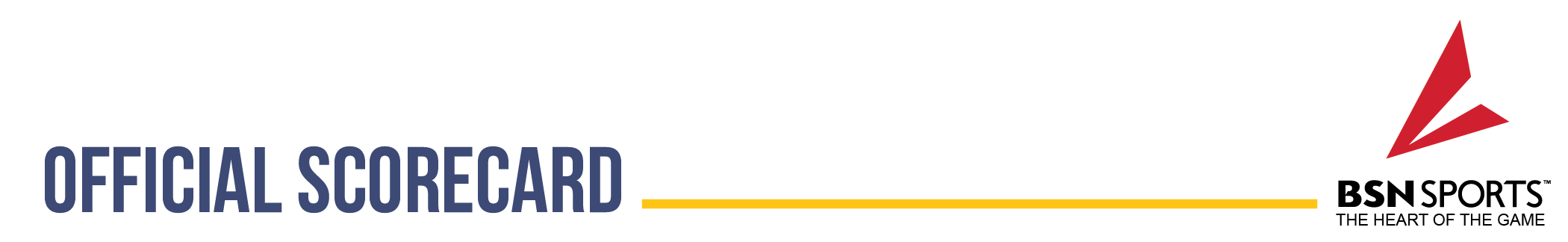 Reglas del 3r OPEN National Field Day:Reglas del 3r OPEN National Field Day:Reglas del 3r OPEN National Field Day:JUEGA SEGURODIVÉRTASEESPÍRITU DEL JUEGOEspíritu del juego (sustantivo) Un concepto global que pone la responsabilidad de jugar limpio a cada jugador. El respeto, el cumplimiento de las reglas y la alegría de jugar se valoran por encima de la competición. Espíritu del juego (sustantivo) Un concepto global que pone la responsabilidad de jugar limpio a cada jugador. El respeto, el cumplimiento de las reglas y la alegría de jugar se valoran por encima de la competición. Espíritu del juego (sustantivo) Un concepto global que pone la responsabilidad de jugar limpio a cada jugador. El respeto, el cumplimiento de las reglas y la alegría de jugar se valoran por encima de la competición. RetoIntento #1Intento #2Marca personalTablero y dentroJuego de bolosSube la escaleraRelevo de ropaCarrera de 400 metros lanzando una moneda al aireGuerra de abanicosEl más rápido doblando ropaDale la vuelta a la tapaSi te entra el pieMantenlo en el aireLook for the GoodRelevos con jarras de lechePuntería con aviones de papel Carrera de pingüinosA la cazaPuntería con los calcetinesRelevos con cucharasConstruye una torre con zapatillasDále la vuelta a la toallaRelevo de limpiarse las manosAtrapa la botellaDerriba los vasos con el aire